Exercicis a realitzar de Matemàtiques pels alumnes de 4D (No PDC) a casa del 13 al 27 març.Per portar un control de la feina els alumnes enviaran un correu electrònic (dmasique@elpuig.xeill.net) amb un pdf o una foto de les activitats enviades, com a molt tard abans que comenci la classe del següent dia.Dilluns 16 de març:Exercici 1 apartats a), b), c) i d)Dimecres 18 de març:Exercici 1 apartats e), f), g) i h)Dijous 19  de març:Exercici 2 apartats a), b), c) i d)Divendres 20 de març:Exercici 2 apartats e), f) i g) i Exercici 3Dilluns 23 de març:Exercici 4 i activitats de la 1-12 de la prova de competències bàsiques 2016-2017Dimecres 25 de març:Activitats de la 13-30 de la prova de competències bàsiques 2016-2017Dijous 26  de març:Activitats de la 1-13 de la prova de competències bàsiques 2017-2018Divendres 27 de març:Activitats de la 14-31 de la prova de competències bàsiques 2017-2018Dilluns 30 de març:Exercici 4 i activitats de la 1-16 de la prova de competències bàsiques 2014-2015Dimecres 1 d’abril:Activitats de la 17-31 de la prova de competències bàsiques 2014-2015Dijous 2 d’abril:Activitats de la 1-14 de la prova de competències bàsiques 2015-2016Divendres 3 d’abril:Activitats de la 15-31 de la prova de competències bàsiques 2015-2016Resol les equacions següents:a) 3 - x = 2·(5x - 1) b) 3·(4x - 3) = 5·(5 - x) c) 6·(x + 1) = 10·(x - 3) d) 6·(x - 3) - 2·(x - 1) = 10 e) 2·(x - 2) = 60 - 3·(1 - x) f) 7x + 2·(x - 6) = 3·(x + 4) g) 1 + 4·(6 - 2x) - (x - 3) = 5x h) 6 - (5 - 2x) + 7·(x - 4) = 3 - 6xResol les següents equacions amb denominador: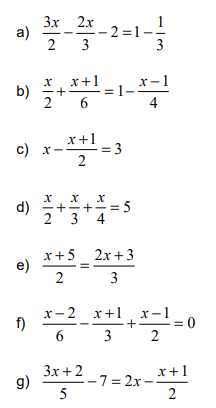 Un pare reparteix uns diners entre els seus fills. Al primer li dóna la meitat dels diners, al segon la quarta part més 8€ i al tercer la cinquena part. Quants euros dóna a cadascun d’ells?Les edats de dos germans sumen 41. Quants anys té cada un d’ells si el petit va néixer 9 anys més tard que el gran?